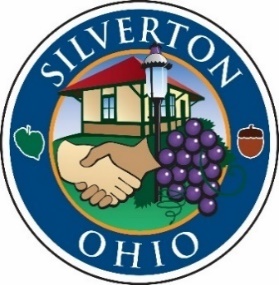 RECORD OF PROCEEDINGSMinutes of the Silverton Village Council MeetingHeld Thursday, April 15, 2021The Council of the Village of Silverton convened in regular session in Council Chambers at 6943 Montgomery Road at 7:00 pm on Thursday, April 15, 2021. Mayor Smith called the meeting to order.OPENING REMARKS:Mayor Smith led a moment of prayer followed by the Pledge of Allegiance. ROLL CALL:Elected Officials:John Smith, Mayor			PresentShirley Hackett-Austin, Council	PresentMark Quarry, Council			PresentFrank Sylvester, Council		PresentIdella Thompson, Council		PresentDottie Williams, Council		PresentFranklin Wilson, Council		PresentAlso present:Tom Carroll, Village Manager Meredith George, Village ClerkBryan Pacheco, DinsmoreLt. Pete Enderle, HCSOMAYOR’S COMMENTS AND GUESTS:Mayor Smith introduced Mr. Eric Hall, Silverton’s new Code Enforcement Officer. Mr. Hall addressed Council and thanked them for the opportunity to serve the Silverton community. APPROVAL OF MINUTES FROM PRIOR MEETINGS:Mayor Smith presented the minutes from the April 1, 2021 Workshop. Mr. Wilson moved to approve the minutes and the motion was seconded by Mrs. Thompson. Motion carried by a unanimous voice vote.  PUBLIC COMMENT:
None.OLD BUSINESS:
None. NEW BUSINESS, GENERAL COMMENTS AND COMMITTEE REPORTS:Village Manager’s Report Mr. Carroll thanked Mr. Hall for attending the meeting and noted he is helping Silverton develop the new Homeowner Helper program. Mr. Pacheco and Mr. Carroll are working on the guidelines and an ordinance creating the program will likely be on the May 6 agenda. Additionally, Silverton will set aside $100,000 of local funds to kickstart the program. Mrs. Thompson asked about the upcoming “Connecting the Dots” summit and asked if the attendees could pick and choose which sessions to attend. Mr. Carroll noted that there is more material to come, but recommended attending the two opening sessions each day and the call to action at the end of the second day. Silverton is spearheading the program, so attendance by Silverton officials is encouraged. COMMITTEE REPORTS/OPEN DISCUSSIONCommittee Reports Mrs. Hackett-Austin – No report. Mr. Wilson – No report. Mrs. Thompson – Josh Jansen from High Grain Brewing is the LSDMC business representative and is organizing efforts to help support the family of a Silverton Elementary student who is ill. Contact High Grain or the school if you would like to help or make a donation. Additionally, Silverton Elementary will be holding summer school this year, and will be in-person learning 5 days/week in the fall. Mr. Quarry – Mr. Quarry noted April 15, 2021 is “Jackie Robinson Day” in Major League Baseball. Mrs. Williams – No report. Mr. Sylvester – Mr. Sylvester reported the Planning Commission met earlier today and approved a proposed zoning code text amendment to allow garden level apartments in the C-1 district and referred the matter to Council for their consideration.Lt. Enderle – Lt. Enderle reported the DEA Drug Takeback day is Saturday, April 24 from 10:00 a.m. to 2:00 p.m. at Silverton Town Hall. Unused and expired prescription medication will be collected for proper disposal. INTRODUTION AND READING OF NEW/AND OR PENDING LEGISLATION:Mrs. George gave the reading of Ordinance 21-3663 An Ordinance Authorizing the Village Manager to Accept a Permanent Easement Agreement for Property at 6700 Montgomery Road Owned by PCH Properties, LLC and Declaring an Emergency. Mrs. Thompson motioned for passage and was seconded by Mr. Sylvester. A roll call vote was taken. All members present voted aye. Motion carried. Mr. Wilson motioned to suspend the rules and was seconded by Mr. Quarry. A roll call vote was taken. All members present voted aye. Motion carried. Mrs. George gave the reading of Resolution 21-836 A Resolution to Allow Responsible and Lawful Beer and Wine Beverage Consumption at Ficke Park on July 17, 2021 and August 14, 2021 Between 6:00 and 9:00 p.m. Mr. Wilson motioned for passage and was seconded by Mr. Quarry. A roll call vote was taken. All members present voted aye. Motion carried. ADJOURNMENT:Mrs. Thompson moved for adjournment and was seconded by Mr. Quarry. Motion carried by a unanimous voice vote.The meeting was adjourned at 7:29 p.m.Respectfully submitted,_____________________________        Meredith L. GeorgeClerk of Council_____________________________John A. SmithMayor